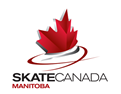   Supplies Available From SCMBRequests that are received after the deadline may be subject to a processing fee to ensure timely delivery. Pick-up of supplies by the LOC is preferred, although shipping may be arranged. Return shipping is at the cost of the LOC and all items must be returned by Wednesday following the competition date, as items may be travelling to other events.Must be completed electronically and sent to the Skate Canada Manitoba Event Coordinator, at skate.admin@sportmanitoba.ca, no later than four (4) weeks before competition date.Supplies Order FormName of Competition:  Requested by (Club):       Competition Chairperson:       Date of Competition (MM/DD/YY):       Date to Receive Order (MM/DD/YY):       Shipping Address (including Postal Code):       Contact Phone Number:  Daytime:      	Evening:              Contact Email Address:       Items Requested:ItemUser FeeOrder FormSpecial InstructionsDeadline for RequestMedals and/or RibbonsContact Section for feesSkate Canada ManitobaAfter registration deadline, use template to determine correct numbers. Template can be found in the LOC Toolkit4 weeks before Competition DateBanners(Section co-managed competitions only)NoneSkate Canada ManitobaNone4 weeks before Competition DateWalkie-Talkies$50 DepositSkate Canada ManitobaMay not be shipped, pick up ONLY 4 weeks before Competition DateFirst Aid Bag$25 DepositSkate Canada ManitobaUsed supplies must be replaced before returning. Pick up ONLY4 weeks before Competition DateSCMB MerchandiseNoneSkate Canada ManitobaPlease contact the Section for available Merchandise4 weeks before Competition DateITEMQUANTITYBannersN/AFirst Aid BagN/AMedals *Medal and Ribbon Counting Tool should be used to calculate total numbers needed.      Gold      Silver      BronzeMerchandiseCONTACT SKATE CANADA MANITOBA FOR AVAILABLE MERCHANIDISERibbons*Medal and Ribbon Counting Tool should be used to calculate total numbers needed.      Gold      Silver      Bronze       MeritWalkie-TalkiesN/A